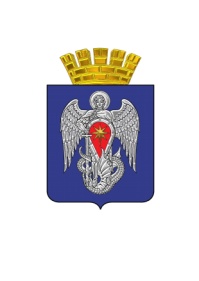 АДМИНИСТРАЦИЯ ГОРОДСКОГО ОКРУГА ГОРОД МИХАЙЛОВКАВОЛГОГРАДСКОЙ ОБЛАСТИПОСТАНОВЛЕНИЕ  от 10 декабря 2018 г.                           №  2960   О внесении изменений в постановление администрации городского округа город Михайловка Волгоградской области от 27 октября 2017 г.  №  2878 «Об утверждении муниципальной  программы «Формирование современной городской среды городского округа город Михайловка Волгоградской области на 2018-2022 годы» В соответствии с постановлением Правительства РФ от 10.02.2017           № 169 «Об утверждении Правил предоставления и распределения субсидий из федерального бюджета бюджетам субъектов Российской Федерации на поддержку государственных программ субъектов Российской Федерации и муниципальных программ формирования современной городской среды», постановлением администрации городского округа город Михайловка Волгоградской области от 29.12.2016 № 3419 «Об утверждении Положения о муниципальных программах городского округа город Михайловка Волгоградской области» администрация городского округа город Михайловка Волгоградской области  п о с т а н о в л я е т:Внести в муниципальную программу «Формирование современной городской среды городского округа город Михайловка Волгоградской области на 2018-2022 годы», утвержденную постановлением администрации городского округа город Михайловка Волгоградской области от 27.10.2017   № 2878,  следующее изменение: Приложение № 5 к муниципальной программе «Перечень  общественных территорий городского округа город Михайловка, требующих благоустройства » изложить в новой редакции согласно приложению.2. Настоящее постановление вступает в силу со дня его подписания  и подлежит официальному опубликованию.Глава городского округа                                                                 С.А. ФоминПРИЛОЖЕНИЕ к постановлению администрации городского округа город Михайловка Волгоградской областиот 10.12.2018 г.   № 2960 «ПРИЛОЖЕНИЕ № 5к муниципальной программе«Формирование современнойгородской среды городского округа город МихайловкаВолгоградской области на 2018-2022 год» Перечень общественных территорий городского округа город Михайловка, требующих благоустройства № п/п Наименование территории общего пользованияПлощадь территории, кв. м.2018 год1Парк Победы г. Михайловка. (1-й этап)  29000 м22Сквер по ул. Циолковского в                                    г. Михайловка, территория ТОС «Лидер-2»2408 м23Парк отдыха «Памяти героев» на пересечении ул. Центральная и                             ул. Советская Безымянской сельской территории городского округа город Михайловка Волгоградской области697 м24Сквер  между ул. Чекунова и                                 ул. Молодежная в п. Отрадное  Отрадненской сельской территории городского округа город Михайловка Волгоградской области1500  м25Сквер «Солнечный остров» (станица Арчединская, ул. Ленина) Арчединской сельской территории администрации городского округа город Михайловка Волгоградской области1823,2 м26Парк отдыха по ул. Ленина в х. Сенной Сенновской сельской территории городского округа город Михайловка Волгоградской области718,8 м27Сквер «Дубок» по ул. Ясные Зори Себровской территории городского округа город Михайловка Волгоградской области3388 м22019 – 2022 годы1Парк Победы г. Михайловка  (2 этап)38000 м22Городской парк культуры и отдыха                     им. М.М. Смехова  г. Михайловка129034м23Пруд в районе городского парка культуры и отдыха им. М.М. Смехова, г. Михайловка59000м24ул. 2-я  Краснознаменская в границах                  ул. Республиканская и ул. Мичурина                        г. Михайловка68000 м25Территория, прилегающая к ГДК со стороны   ул. Магистральная,                            г. Михайловка6722 м26Привокзальная площадь железнодорожного вокзала по ул. Вокзальная, г. Михайловка4310.3м27Комплекс «Лукоморье». Сквер по                    ул. ак. Топчиева, г. Михайловка (Новостройка)3614,9м28Зеленый театр в районе Дома культуры по ул. Красная,   ст. Етеревская1145,5м29Территория, прилегающая к Дому культуры со стороны ул.Ленина, х. Большой2878.5м2 10Территория, прилегающая к Дому культуры, по  ул. Магистральная, 42,                    х. Плотников-24024.0м211Территория, прилегающая к Памятнику воинам, погибшим в Гражданской войне и Великой Отечественной войне,   ул. Мира, х. Раздоры400,0м212Многофункциональный спортивно-досуговый центр «Здравица»,                        ул. Центральная, с. Староселье1793,2м213Территория, прилегающая к Дому культуры, по   ул. Октябрьская, 34а,                        х. Троицкий 3090,5м214Территория, прилегающая к Центральной площади, по   ул. Ленина, х. Карагичевский8450.515Территория, прилегающая к мемориальной стене «Скорбящая мать», по ул. Парковая, п. Реконструкция898.0м216Детская площадка между земельными участками № 21 и № 23 по                                                     ул. Советская, х. Катасонов1128.0м2